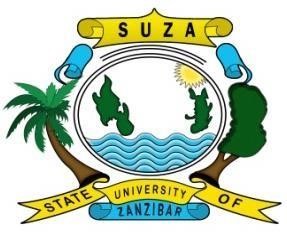 THE STATE UNIVERSITY OF ZANZIBAR (SUZA) CURRICULUM PREPARATION EXPERTS FOR MASTER’S DEGREE IN ARABIC LANGUAGEThe State University of Zanzibar (SUZA) is the only Public University in Zanzibar established by Act No. 8 of the House of Representatives of 1999 which was amended by Act No. 11 of 2009, and further re-amended by Act No. 7 of 2016, Act No 1 Part 4 of 2019 and Act No. 13 of 2020. Since its inception in 2002, SUZA has been expanding in academic programs as well as student enrolment. Its vision is to be the most preferred University in the Eastern Africa. SUZA invites applications from suitably qualified and competent aspirants to be considered to fill in the following academic post. TERMS OF REFERENCE FOR THE CURRICULUM PREPARATION EXPERTS FOR MASTER’S DEGREE IN ARABIC LANGUAGE1.0 IntroductionThe provision of appropriate master's degree in Arabic language requires preparation for developing a curriculum that is tailored to the basic requirements of the intended course. This being an important and fundamental task of the establishment of the course, the State University of Zanzibar (SUZA) inspires the brilliant academicians of such preparation.Arabic language studies are allocated in the School of Kiswahili and Foreign Languages of SUZA. More specifically, Arabic languages is offered in the department of Foreign Languages. Arabic language is currently offered in diploma and first degree levels. SUZA is now determined to take Arabic language to the Master’s degree level. This is made possible with the BADEA’s Technical Assistance to Support Arabic Language Education in SUZA.2.0 Background InformationThe Department of Foreign Languages of the State University of Zanzibar offers a wide range of programs on foreign languages and linguistics, both in Diploma and Degree levels. This Department teaches seven foreign languages at Diploma level in the Diploma of Languages with Education, these include English, French, German, Arabic, Portuguese, Chinese and Spanish; and this makes SUZA through its Department of Foreign Languages to be the leading institute in East Africa in providing many foreign languages. Apart from English language which is compulsory for all Diploma in Languages with Education students, each student is required to choose another foreign language. At undergraduate level, the Department teaches English, Arabic and Linguistics. Arabic language has been taught in the Institute of Kiswahili and Foreign Languages since 1979 the year of its creation. Then the Institute became part of SUZA in 2001. 3.0 General ObjectiveThe general objective of this assignment is to prepare the curriculum for Master’s degree in Arabic language. This assignment is expected to be done by two experts in the field of curriculum development.4.0 Scope and Specific Objectives of the AssignmentSUZA wish to offer Master’s degree in a competitive quality so as to attract as many students as possible form different parts of Eastern Africa. Hence, the scope of work will include, but is not limited to:Prepare the curriculum for the Master Degree program in teaching Arabic language;Provide an outline of the approach to stakeholders to receive feedback;Make the necessary changes to the curriculum according to stakeholders’ opinions.Writing the final draft of the curriculum5.0 MethodologyThe potential experts are expected to:Apply both quantitative and qualitative methods in preparing the best curriculum;Use comparative approach by considering the curriculums of Master’s degree in Arabic language from other universities while preparing one for SUZA;Use group discussion as well as individual conversation with stakeholders in collecting their opinions;Use any other appropriate scientific methods in preparing the best curriculum possible.6.0 DeliverablesAn inception report will be required before the commencement of the curriculum preparation to ensure the experts understand the terms of reference and the assignment requirements. A final report will be produced with the following guideline together with the complete curriculum of Master’s Degree in Arabic language ready for implementation:Executive summaryBackgroundObjective of the assignmentThe methodology used and the processThe main findings of the assessmentRecommendationsConclusions ReferencesAppendices/Annexes7.0 TimelinesThe assignment is expected to take a total of six months from the date of signing the contract. There will be no time extension for the work due to time limitations. The number of months for the assignment is the same as the number for the validation meeting and the report due date. 8.0 Qualifications of the expertsMust have a PhD in the field of curriculum development;Must have at least 10 years’ experience in the preparation of similar curriculum;Should be fluent in Arabic language and English language:The experts should also present a detailed curriculum vitae (CV).9.0 Expected outputThe curriculum of the Master’s Degree program in Arabic language in a soft copy and a hard copy;The inception report before the assignment;The final report after the assignment;The attachment of data collected and used for the preparation of the curriculum.10 The application process and deadlineThe interested expert can apply for this assignment by submitting the following documents:Expression of interest in taking up the assignment;Copies of relevant certificates and letters of recommendation from three (3) outstanding academic referees;Curriculum Vitae (CV).Candidates should apply on the strength of the information given in this advertisement, applications failing to meet the above conditions will not be considered. Submission deadlineThe application submission deadline is fourteen (14) working days from the date of the advertisement. All applications should be addressed to the Vice Chancellor, State University of Zanzibar, P.O. Box 146, Zanzibar. For further information, please contact the School of Kiswahili and Foreign Languages of the State University of Zanzibar physically or through apply@suza.ac.tzOur contact addressesWebsite: www.suza.ac.tzE-mail: vc@suza.ac.tzCopy: skfl@suza.ac.tzP.O. Box 146Tel : +255 773 333 167Zanzibar – Tanzania  